Correction mot de passeune mélodie :   Entends-tu la douce mélodie du chant des oiseaux ?Décrire des objetsObserve les objets proposés.Ecris dans chaque nuage un mot qui permet de décrire l’objet.Tu n’as pas le droit de réutiliser un mot. Aide-toi du tableau précédent.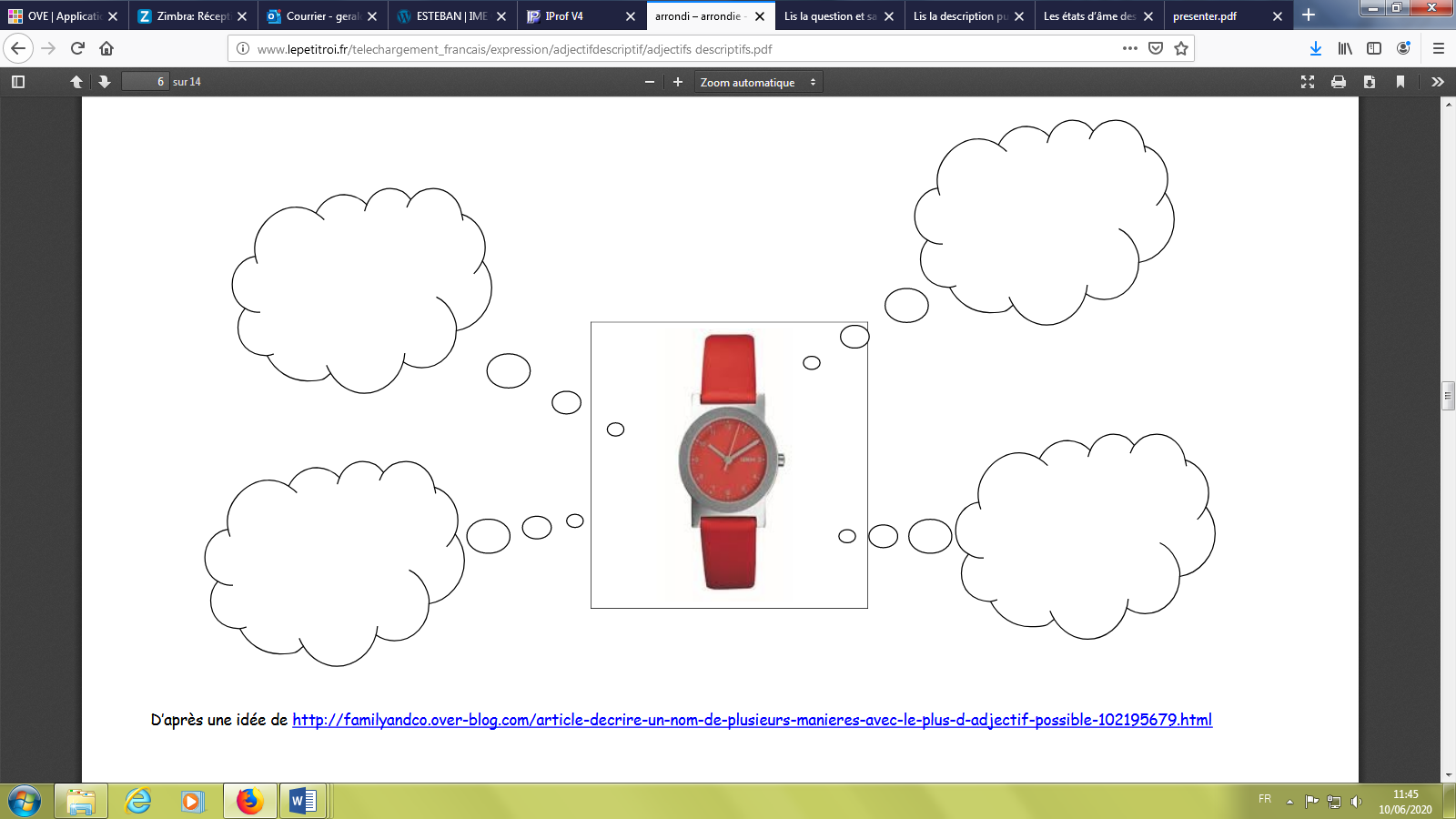 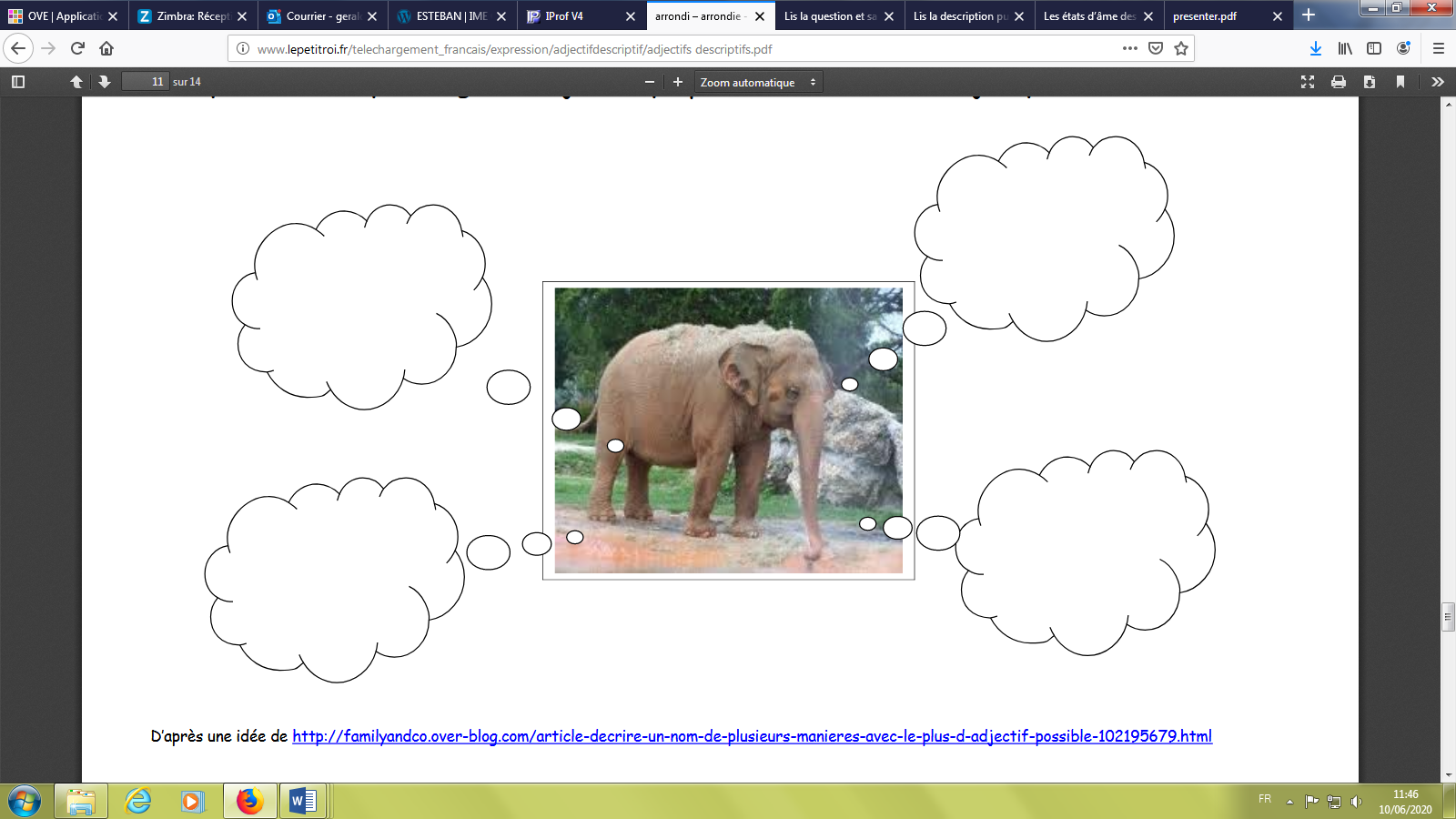 EMPLOI DU TEMPS – JEUDI 11 JUIN EMPLOI DU TEMPS – JEUDI 11 JUIN EMPLOI DU TEMPS – JEUDI 11 JUIN CalendrierObjectif Se repérer dans le temps Pense à cocher ton calendrier.Mot de passeVoici les mots les phrases à copier sur le cahier :une mélodie :   Entends-tu la douce mélodie du chant des oiseaux ?Souligne en rouge le Verbe Conjugué ; en vert le Sujet.Corrige en regardant en bas de la feuille.Lecture Télécharge le fichier de lecture 17 et fais les exercices.Ne va pas trop vite !Lis jusqu’au bout avant de répondre.NumérationComparer les nombres décimauxTélécharge la fiche d’exercices.Comparaison des nombres décimauxhttps://www.logicieleducatif.fr/college/math/comparaison-de-nombres-college.phpCoche la case  Centième avant de jouer.         < plus petit que                = égal            > plus grand queCalculProblèmes avec les décimaux :Résous les problèmes avec les nombres décimaux. Imprime le document et fais les calculs.DictéeObjectif : écrire sous la dictée en respectant les accords.Ecoute l’enregistrement à télécharger ici puis écris le texte dicté sur ton cahier :https://wetransfer.com/downloads/5f91c8adae19cb5174caa69af5929fce20200610202116/1cf08cc75e4a734ae5e21182671f78ea20200610202116/c95940 Tu peux aussi te faire dicter le texte. A la fin corrige tes erreurs en réécrivant en vert les mots faux. Pas d’inquiétude si c’est difficile.La marée est basse. Il y a beaucoup de promeneurs sur la plage. Ce garçon est désireux d’apprendre la planche à voile. Mais avant il faut la réparer ! A vos clous et marteaux !VocabulaireDécrire des objets avec des adjectifs :Voici d’autres images page suivante à décrire avec quatre mots. Reprends le tableau avec d’autres images. ActualitésEducation à l’imageNous continuons le travail pour décrire une imageTélécharge la fiche de travail puis réponds aux questions.La MonnaieRendre la monnaie https://learningapps.org/display?v=ppwufrrvc20https://learningapps.org/4235800